Unit 1.2 QuestionsWhat percentage of the country above is involved in athe primary sectorthe secondary sectorthe tertiary sector
Look at the following data for economic output:
                          A				B			      C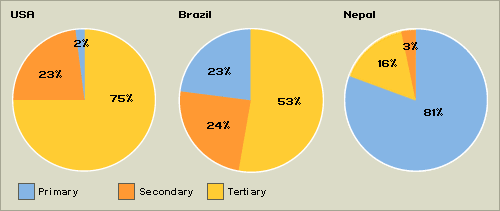 Which country seems most developed? Explain your answerWhich country would you argue is most labour-intensive? Explain your answerWhich country would you argue is most capital-intensive? Explain your answerWhat is the relationship between value-added and economic sectors?
Look at  the following data for employment: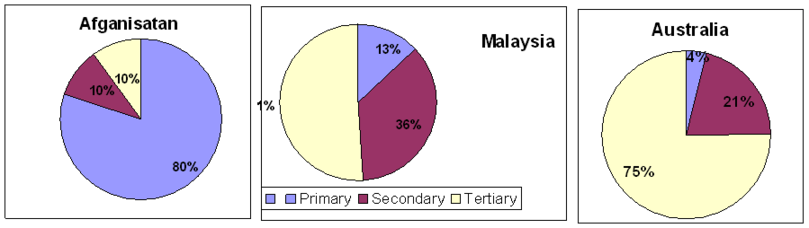 Australia still operates many primary sector activities, such as mining.  Why are the figures on Australia’s employment a little misleading?If Afghanistan had 120 000 workers in total in their country, how many are employed in the primary sector?How could a country attempt to move more workers into the tertiary sector?What is deindustrialization and what effect would it have on a country’s industrial sector pie charts?Explain two advantages of:A large private sectorA large public sectorIf nationalization is the opposite of privatization, then explain what this terms means.